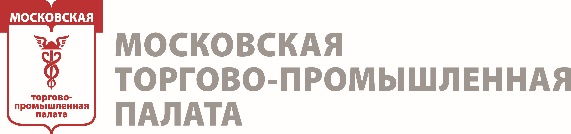 Круглый стол «Бизнес с Китаем: ключевые возможности сотрудничества с китайскими контрагентами. Кантонская ярмарка как перспективная площадка взаимодействия» Дата: 02 апреля 2024 г.Время: 10:00Формат участия: онлайн (на платформе ZOOM), очно (Большой конференц-зал Московской ТПП)Язык мероприятия: китайский и русский языки (последовательный перевод)Модератор: Владислав Вячеславович Мищенко, Директор Департамента внешнеэкономической деятельности и международного сотрудничества Московской ТПППРОЕКТ ПРОГРАММЫ09:50-10:00Регистрация очных участников.10:00-10:05Приветственное словоВладимир Михайлович Платонов, Президент Московской ТПП10:05-10:15Приветственное словоУ Синьян, Руководитель отдела VIP-услуг Китайского Центра внешней торговли10:15-10:35Презентация Кантонской ярмаркиУ Синьян, Руководитель отдела VIP-услуг Китайского Центра внешней торговли10:35-10:55Особенности ведения переговоров с китайскими партнерамиАнна Анатольевна Бессмертная, Председатель Комиссии МТПП по внешнеэкономическому сотрудничеству с партнерами в Китае10:55-11:15Успешные кейсы ведения бизнеса с китайскими контрагентами. Особенности заключения внешнеторговых контрактов.Алексей Климович Федотов, Вице-президент РАСПП, Руководитель представительства РАСПП в г. Гуанчжоу, КНР11:15-11:20Заключительное словоВладислав Вячеславович Мищенко, Директор Департамента внешнеэкономической деятельности и международного сотрудничества Московской ТПП11:20-12:30Дискуссия, ответы на вопросы участников